製品別比較表(標準製剤との比較)（案）後発品後発品後発品標準製剤標準製剤標準製剤標準製剤販売会社名三笠製薬株式会社三笠製薬株式会社三笠製薬株式会社商品名トアラセット配合錠「三笠」トアラセット配合錠「三笠」トアラセット配合錠「三笠」トラムセット配合錠トラムセット配合錠トラムセット配合錠トラムセット配合錠一般名トラマドール塩酸塩/アセトアミノフェントラマドール塩酸塩/アセトアミノフェントラマドール塩酸塩/アセトアミノフェントラマドール塩酸塩/アセトアミノフェントラマドール塩酸塩/アセトアミノフェントラマドール塩酸塩/アセトアミノフェントラマドール塩酸塩/アセトアミノフェン規格1錠中 日本薬局方トラマドール塩酸塩37.5mg,日本薬局方アセトアミノフェン325mg含有1錠中 日本薬局方トラマドール塩酸塩37.5mg,日本薬局方アセトアミノフェン325mg含有1錠中 日本薬局方トラマドール塩酸塩37.5mg,日本薬局方アセトアミノフェン325mg含有1錠中 日本薬局方トラマドール塩酸塩37.5mg,日本薬局方アセトアミノフェン325mg含有1錠中 日本薬局方トラマドール塩酸塩37.5mg,日本薬局方アセトアミノフェン325mg含有1錠中 日本薬局方トラマドール塩酸塩37.5mg,日本薬局方アセトアミノフェン325mg含有1錠中 日本薬局方トラマドール塩酸塩37.5mg,日本薬局方アセトアミノフェン325mg含有薬効分類名慢性疼痛/抜歯後疼痛治療剤慢性疼痛/抜歯後疼痛治療剤慢性疼痛/抜歯後疼痛治療剤慢性疼痛/抜歯後疼痛治療剤慢性疼痛/抜歯後疼痛治療剤慢性疼痛/抜歯後疼痛治療剤慢性疼痛/抜歯後疼痛治療剤薬　価18.30円／1錠18.30円／1錠18.30円／1錠53.30円／1錠53.30円／1錠53.30円／1錠53.30円／1錠効能･効果非オピオイド鎮痛剤で治療困難な下記疾患における鎮痛非がん性慢性疼痛、抜歯後の疼痛非オピオイド鎮痛剤で治療困難な下記疾患における鎮痛非がん性慢性疼痛、抜歯後の疼痛非オピオイド鎮痛剤で治療困難な下記疾患における鎮痛非がん性慢性疼痛、抜歯後の疼痛非オピオイド鎮痛剤で治療困難な下記疾患における鎮痛非がん性慢性疼痛、抜歯後の疼痛非オピオイド鎮痛剤で治療困難な下記疾患における鎮痛非がん性慢性疼痛、抜歯後の疼痛非オピオイド鎮痛剤で治療困難な下記疾患における鎮痛非がん性慢性疼痛、抜歯後の疼痛非オピオイド鎮痛剤で治療困難な下記疾患における鎮痛非がん性慢性疼痛、抜歯後の疼痛用法･用量非がん性慢性疼痛：通常、成人には、1回1錠、1日4回経口投与する。投与間隔は4時間以上空けること。なお、症状に応じて適宜増減するが、1回2錠、1日8錠を超えて投与しないこと。また、空腹時の投与は避けることが望ましい。抜歯後の疼痛：通常、成人には、1回2錠を経口投与する。なお、追加投与する場合には、投与間隔を4時間以上空け、1回2錠、1日8錠を超えて投与しないこと。また、空腹時の投与は避けることが望ましい。　　　　　　　非がん性慢性疼痛：通常、成人には、1回1錠、1日4回経口投与する。投与間隔は4時間以上空けること。なお、症状に応じて適宜増減するが、1回2錠、1日8錠を超えて投与しないこと。また、空腹時の投与は避けることが望ましい。抜歯後の疼痛：通常、成人には、1回2錠を経口投与する。なお、追加投与する場合には、投与間隔を4時間以上空け、1回2錠、1日8錠を超えて投与しないこと。また、空腹時の投与は避けることが望ましい。　　　　　　　非がん性慢性疼痛：通常、成人には、1回1錠、1日4回経口投与する。投与間隔は4時間以上空けること。なお、症状に応じて適宜増減するが、1回2錠、1日8錠を超えて投与しないこと。また、空腹時の投与は避けることが望ましい。抜歯後の疼痛：通常、成人には、1回2錠を経口投与する。なお、追加投与する場合には、投与間隔を4時間以上空け、1回2錠、1日8錠を超えて投与しないこと。また、空腹時の投与は避けることが望ましい。　　　　　　　非がん性慢性疼痛：通常、成人には、1回1錠、1日4回経口投与する。投与間隔は4時間以上空けること。なお、症状に応じて適宜増減するが、1回2錠、1日8錠を超えて投与しないこと。また、空腹時の投与は避けることが望ましい。抜歯後の疼痛：通常、成人には、1回2錠を経口投与する。なお、追加投与する場合には、投与間隔を4時間以上空け、1回2錠、1日8錠を超えて投与しないこと。また、空腹時の投与は避けることが望ましい。　　　　　　　非がん性慢性疼痛：通常、成人には、1回1錠、1日4回経口投与する。投与間隔は4時間以上空けること。なお、症状に応じて適宜増減するが、1回2錠、1日8錠を超えて投与しないこと。また、空腹時の投与は避けることが望ましい。抜歯後の疼痛：通常、成人には、1回2錠を経口投与する。なお、追加投与する場合には、投与間隔を4時間以上空け、1回2錠、1日8錠を超えて投与しないこと。また、空腹時の投与は避けることが望ましい。　　　　　　　非がん性慢性疼痛：通常、成人には、1回1錠、1日4回経口投与する。投与間隔は4時間以上空けること。なお、症状に応じて適宜増減するが、1回2錠、1日8錠を超えて投与しないこと。また、空腹時の投与は避けることが望ましい。抜歯後の疼痛：通常、成人には、1回2錠を経口投与する。なお、追加投与する場合には、投与間隔を4時間以上空け、1回2錠、1日8錠を超えて投与しないこと。また、空腹時の投与は避けることが望ましい。　　　　　　　非がん性慢性疼痛：通常、成人には、1回1錠、1日4回経口投与する。投与間隔は4時間以上空けること。なお、症状に応じて適宜増減するが、1回2錠、1日8錠を超えて投与しないこと。また、空腹時の投与は避けることが望ましい。抜歯後の疼痛：通常、成人には、1回2錠を経口投与する。なお、追加投与する場合には、投与間隔を4時間以上空け、1回2錠、1日8錠を超えて投与しないこと。また、空腹時の投与は避けることが望ましい。　　　　　　　添加物粉末セルロース、アルファー化デンプン、デンプングリコール酸ナトリウム、トウモロコシデンプン、ステアリン酸マグネシウム、ヒプロメロース、酸化チタン、マクロゴール400、黄色三二酸化鉄、ポリソルベート80、カルナウバロウ粉末セルロース、アルファー化デンプン、デンプングリコール酸ナトリウム、トウモロコシデンプン、ステアリン酸マグネシウム、ヒプロメロース、酸化チタン、マクロゴール400、黄色三二酸化鉄、ポリソルベート80、カルナウバロウ粉末セルロース、アルファー化デンプン、デンプングリコール酸ナトリウム、トウモロコシデンプン、ステアリン酸マグネシウム、ヒプロメロース、酸化チタン、マクロゴール400、黄色三二酸化鉄、ポリソルベート80、カルナウバロウ粉末セルロース、アルファー化デンプン、デンプングリコール酸ナトリウム、トウモロコシデンプン、ステアリン酸マグネシウム、ヒプロメロース、酸化チタン、マクロゴール400、黄色三二酸化鉄、ポリソルベート80、カルナウバロウ粉末セルロース、アルファー化デンプン、デンプングリコール酸ナトリウム、トウモロコシデンプン、ステアリン酸マグネシウム、ヒプロメロース、酸化チタン、マクロゴール400、黄色三二酸化鉄、ポリソルベート80、カルナウバロウ粉末セルロース、アルファー化デンプン、デンプングリコール酸ナトリウム、トウモロコシデンプン、ステアリン酸マグネシウム、ヒプロメロース、酸化チタン、マクロゴール400、黄色三二酸化鉄、ポリソルベート80、カルナウバロウ粉末セルロース、アルファー化デンプン、デンプングリコール酸ナトリウム、トウモロコシデンプン、ステアリン酸マグネシウム、ヒプロメロース、酸化チタン、マクロゴール400、黄色三二酸化鉄、ポリソルベート80、カルナウバロウ規制区分使用期限貯　　法劇薬、処方箋医薬品外箱及びラベルに表示（3年）気密容器、室温保存劇薬、処方箋医薬品外箱及びラベルに表示（3年）気密容器、室温保存劇薬、処方箋医薬品外箱及びラベルに表示（3年）気密容器、室温保存劇薬、処方箋医薬品36ヵ月室温保存劇薬、処方箋医薬品36ヵ月室温保存劇薬、処方箋医薬品36ヵ月室温保存劇薬、処方箋医薬品36ヵ月室温保存製　　剤商品名表面裏面裏面側面性　　状識別コード製　　剤商品名長径、短径（mm）重量（mg）重量（mg）厚さ（mm）性　　状識別コード製　　剤トアラセット配合錠「三笠」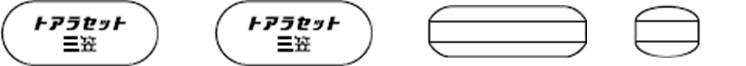 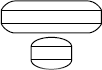 淡黄色のフィルムコーティング錠トアラセット三笠製　　剤トアラセット配合錠「三笠」15.6、6.44414415.1淡黄色のフィルムコーティング錠トアラセット三笠製　　剤トラムセット配合錠淡黄色のフィルムコーティング錠J-C 
T/P製　　剤トラムセット配合錠15.5、6.34414415.5淡黄色のフィルムコーティング錠J-C 
T/P標準製剤との生物学的同等性【生物学的同等性試験（健康成人男子、絶食時）】　　　　    ＜トラマドール塩酸塩＞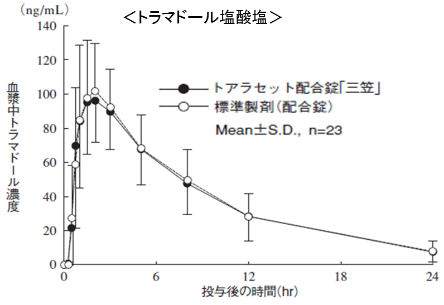 ＜アセトアミノフェン＞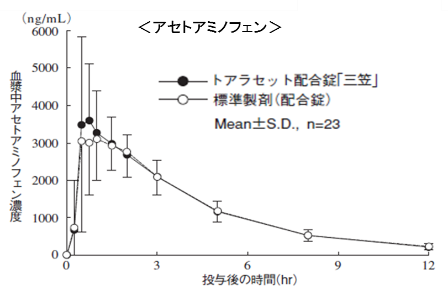 【生物学的同等性試験（健康成人男子、絶食時）】　　　　    ＜トラマドール塩酸塩＞＜アセトアミノフェン＞【生物学的同等性試験（健康成人男子、絶食時）】　　　　    ＜トラマドール塩酸塩＞＜アセトアミノフェン＞【溶出試験（試験液：pH1.2、5.0、6.8、水）】　　　　　　  ＜トラマドール塩酸塩＞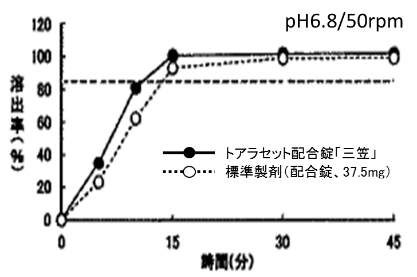 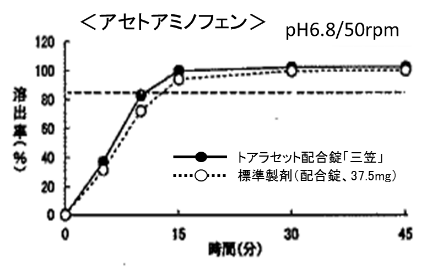 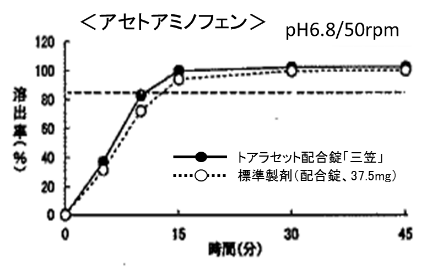 【溶出試験（試験液：pH1.2、5.0、6.8、水）】　　　　　　  ＜トラマドール塩酸塩＞【溶出試験（試験液：pH1.2、5.0、6.8、水）】　　　　　　  ＜トラマドール塩酸塩＞【溶出試験（試験液：pH1.2、5.0、6.8、水）】　　　　　　  ＜トラマドール塩酸塩＞医療機関連絡先